Краткосрочный план урокаРаздел долгосрочного плана: Раздел 3: Музыкальные традиции народов Европы Раздел долгосрочного плана: Раздел 3: Музыкальные традиции народов Европы Раздел долгосрочного плана: Раздел 3: Музыкальные традиции народов Европы Раздел долгосрочного плана: Раздел 3: Музыкальные традиции народов Европы Раздел долгосрочного плана: Раздел 3: Музыкальные традиции народов Европы Школа: №14Школа: №14Школа: №14Школа: №14Дата: 22.02.2022Дата: 22.02.2022Дата: 22.02.2022Дата: 22.02.2022Дата: 22.02.2022ФИО учителя: Шаламова Е.В.ФИО учителя: Шаламова Е.В.ФИО учителя: Шаламова Е.В.ФИО учителя: Шаламова Е.В.Класс: 5аКласс: 5аКласс: 5аКласс: 5аКласс: 5аКоличество присутствующих: Количество присутствующих: Количество присутствующих: отсутствующих:Тема урокаТема урокаТема урокаМузыкальные традиции народов Европы.Тип урока: знакомство с новым материалом.Музыкальные традиции народов Европы.Тип урока: знакомство с новым материалом.Музыкальные традиции народов Европы.Тип урока: знакомство с новым материалом.Музыкальные традиции народов Европы.Тип урока: знакомство с новым материалом.Музыкальные традиции народов Европы.Тип урока: знакомство с новым материалом.Музыкальные традиции народов Европы.Тип урока: знакомство с новым материалом.Цели урокаЦели урокаЦели урокаПознакомить учеников с музыкой европейских народов (Германии, Италия, Испания, Австрия).  Определить интонационные особенности Итальянской народной музыки. Установить сходства и различия между Итальянской музыки и музыки других народов.Познакомить учеников с музыкой европейских народов (Германии, Италия, Испания, Австрия).  Определить интонационные особенности Итальянской народной музыки. Установить сходства и различия между Итальянской музыки и музыки других народов.Познакомить учеников с музыкой европейских народов (Германии, Италия, Испания, Австрия).  Определить интонационные особенности Итальянской народной музыки. Установить сходства и различия между Итальянской музыки и музыки других народов.Познакомить учеников с музыкой европейских народов (Германии, Италия, Испания, Австрия).  Определить интонационные особенности Итальянской народной музыки. Установить сходства и различия между Итальянской музыки и музыки других народов.Познакомить учеников с музыкой европейских народов (Германии, Италия, Испания, Австрия).  Определить интонационные особенности Итальянской народной музыки. Установить сходства и различия между Итальянской музыки и музыки других народов.Познакомить учеников с музыкой европейских народов (Германии, Италия, Испания, Австрия).  Определить интонационные особенности Итальянской народной музыки. Установить сходства и различия между Итальянской музыки и музыки других народов.Критерии оцениванияКритерии оцениванияКритерии оцениванияУченик достиг цели если: Может самостоятельно выявлять отличие между казахской и европейской музыки.Из множества выслушанной музыки может определить именно европейский жанр исполнения.Ученик достиг цели если: Может самостоятельно выявлять отличие между казахской и европейской музыки.Из множества выслушанной музыки может определить именно европейский жанр исполнения.Ученик достиг цели если: Может самостоятельно выявлять отличие между казахской и европейской музыки.Из множества выслушанной музыки может определить именно европейский жанр исполнения.Ученик достиг цели если: Может самостоятельно выявлять отличие между казахской и европейской музыки.Из множества выслушанной музыки может определить именно европейский жанр исполнения.Ученик достиг цели если: Может самостоятельно выявлять отличие между казахской и европейской музыки.Из множества выслушанной музыки может определить именно европейский жанр исполнения.Ученик достиг цели если: Может самостоятельно выявлять отличие между казахской и европейской музыки.Из множества выслушанной музыки может определить именно европейский жанр исполнения.Языковые целиЯзыковые целиЯзыковые целиУченики могут выполнять:Разбирая особенности  звучание произведении Европы, могут исполнять их песни.Специальные термины : традиция, музыкальные традиции.Словасочетании предназначенные для диолога и записи:Музыкальная традиция  европейских народов.... означает (дружба народов) .Слушание мелодии  европейских народов..... развивает (музыкальный память) .Знать историю музыкальных инструментов других народов.......формирует (ценности)Ученики могут выполнять:Разбирая особенности  звучание произведении Европы, могут исполнять их песни.Специальные термины : традиция, музыкальные традиции.Словасочетании предназначенные для диолога и записи:Музыкальная традиция  европейских народов.... означает (дружба народов) .Слушание мелодии  европейских народов..... развивает (музыкальный память) .Знать историю музыкальных инструментов других народов.......формирует (ценности)Ученики могут выполнять:Разбирая особенности  звучание произведении Европы, могут исполнять их песни.Специальные термины : традиция, музыкальные традиции.Словасочетании предназначенные для диолога и записи:Музыкальная традиция  европейских народов.... означает (дружба народов) .Слушание мелодии  европейских народов..... развивает (музыкальный память) .Знать историю музыкальных инструментов других народов.......формирует (ценности)Ученики могут выполнять:Разбирая особенности  звучание произведении Европы, могут исполнять их песни.Специальные термины : традиция, музыкальные традиции.Словасочетании предназначенные для диолога и записи:Музыкальная традиция  европейских народов.... означает (дружба народов) .Слушание мелодии  европейских народов..... развивает (музыкальный память) .Знать историю музыкальных инструментов других народов.......формирует (ценности)Ученики могут выполнять:Разбирая особенности  звучание произведении Европы, могут исполнять их песни.Специальные термины : традиция, музыкальные традиции.Словасочетании предназначенные для диолога и записи:Музыкальная традиция  европейских народов.... означает (дружба народов) .Слушание мелодии  европейских народов..... развивает (музыкальный память) .Знать историю музыкальных инструментов других народов.......формирует (ценности)Ученики могут выполнять:Разбирая особенности  звучание произведении Европы, могут исполнять их песни.Специальные термины : традиция, музыкальные традиции.Словасочетании предназначенные для диолога и записи:Музыкальная традиция  европейских народов.... означает (дружба народов) .Слушание мелодии  европейских народов..... развивает (музыкальный память) .Знать историю музыкальных инструментов других народов.......формирует (ценности)Привитие ценностей Привитие ценностей Привитие ценностей Ученик при выполнении групповых, парных работ открыто делятся мнениями друг-друга, с уважением относятся к решению и выводам своих одноклассников, трудятся с творческим взглядом. Относятся с наибольшей ответственностью к своей работе.С развитием творческих способностей через музыкальные традиции, пение, методов обучения, таких как подключение к формированию и исторических ценностей студентов, чтобы культивировать дух.Ученик при выполнении групповых, парных работ открыто делятся мнениями друг-друга, с уважением относятся к решению и выводам своих одноклассников, трудятся с творческим взглядом. Относятся с наибольшей ответственностью к своей работе.С развитием творческих способностей через музыкальные традиции, пение, методов обучения, таких как подключение к формированию и исторических ценностей студентов, чтобы культивировать дух.Ученик при выполнении групповых, парных работ открыто делятся мнениями друг-друга, с уважением относятся к решению и выводам своих одноклассников, трудятся с творческим взглядом. Относятся с наибольшей ответственностью к своей работе.С развитием творческих способностей через музыкальные традиции, пение, методов обучения, таких как подключение к формированию и исторических ценностей студентов, чтобы культивировать дух.Ученик при выполнении групповых, парных работ открыто делятся мнениями друг-друга, с уважением относятся к решению и выводам своих одноклассников, трудятся с творческим взглядом. Относятся с наибольшей ответственностью к своей работе.С развитием творческих способностей через музыкальные традиции, пение, методов обучения, таких как подключение к формированию и исторических ценностей студентов, чтобы культивировать дух.Ученик при выполнении групповых, парных работ открыто делятся мнениями друг-друга, с уважением относятся к решению и выводам своих одноклассников, трудятся с творческим взглядом. Относятся с наибольшей ответственностью к своей работе.С развитием творческих способностей через музыкальные традиции, пение, методов обучения, таких как подключение к формированию и исторических ценностей студентов, чтобы культивировать дух.Ученик при выполнении групповых, парных работ открыто делятся мнениями друг-друга, с уважением относятся к решению и выводам своих одноклассников, трудятся с творческим взглядом. Относятся с наибольшей ответственностью к своей работе.С развитием творческих способностей через музыкальные традиции, пение, методов обучения, таких как подключение к формированию и исторических ценностей студентов, чтобы культивировать дух.Межпредметные связиМежпредметные связиМежпредметные связиВсемирная история, География,.Всемирная история, География,.Всемирная история, География,.Всемирная история, География,.Всемирная история, География,.Всемирная история, География,.Навыки использования ИКТ Навыки использования ИКТ Навыки использования ИКТ Презентация Power Point / Аудио-видео материалы.Презентация Power Point / Аудио-видео материалы.Презентация Power Point / Аудио-видео материалы.Презентация Power Point / Аудио-видео материалы.Презентация Power Point / Аудио-видео материалы.Презентация Power Point / Аудио-видео материалы.Предварительные знанияПредварительные знанияПредварительные знания Предыдущий обзор темы в классе Предыдущий обзор темы в классе Предыдущий обзор темы в классе Предыдущий обзор темы в классе Предыдущий обзор темы в классе Предыдущий обзор темы в классеХод урокаХод урокаХод урокаХод урокаХод урокаХод урокаХод урокаХод урокаХод урокаЗапланированные этапы урокаЗапланированная деятельность на уроке Запланированная деятельность на уроке Запланированная деятельность на уроке Запланированная деятельность на уроке Запланированная деятельность на уроке РесурсыРесурсыРесурсыНачало урокаСередина урока Конец урокаЗдравствуйте, ребята! Сегодня мы проведем необычный урок, совершив увлекательное путешествие по некоторым странам Европы, исполним и послушаем музыку разных народов. А что же мы возьмем с собой в дальнюю дорогу? Попробуйте разгадать мою загадку. Моря есть – плавать нельзя,Дороги есть – ехать нельзя.Земля есть – пахать нельзя. Что это?(Карта)В какие мы сегодня страны отправимся путешествовать? В этом нам помогут вагончики. Выберите каждый свой вагончик и распределитесь в группах по названию страны на вагончике (Германия, Австрия, Италия, Испания).  Как вы думаете, как называется наша тема урока? Музыкальные традиции народов Европы.Откройте тетради и запишите дату и тему урокаВидео «Путешествие по «Великому шёлковому пути»Наше путешествие будет музыкальным. Музыка поможет нам знакомиться с культурой народов разных стран.  И отправимся мы с вами на поездеЗвучит вступление к песне «Поезд и машина» из детского мультфильма (Ребята имитируют движение поезда).1 остановка «Австрия»Прослушайте музыку и просмотрите видеозапись танцев народов Австрии. 2 остановка Италия»3 остановка Германия4 остановка ИспанияЗадания в группах:1 задание: Какое настроение передаёт музыка танца в видеозаписи? Звуки каких знакомых инструментов вы услышали?Обсуждение в группе: выступают спикеры команд.2 задание: Как выглядит национальная одежда немцев, австрийцев, итальянцев, испанцев? Определи сходство и различие с помощью диаграммы Венна.3 задание: Покажите на карте Европы Германию, Австрию, Италию и Испанию. Назовите столицы этих стран. (Германия – Берлин, Италия – Рим, Австрия – Вена, Испания – Мадрид).4 задание: Разучивание песниРазучите и исполните эстонскую народную песню «У каждого свой музыкальный инструмент». О чём поётся в песне? Выскажи своё мнение. Можно ли танцевать под эту песню?Повтори хором: куплет – шумақ - verseПрипев - Қайырмасы -  chorusВозвращаемся с вами на Родину - в Казахстан. (Звук поезда). – Итак, мы возвратились домой, в Казахстан. Музыка сопровождала нас в путешествии по некоторым европейским странам. Назовем их хором (учитель показывает эти страны, помеченные флажками на карте): (Германия, Австрия, Италия, Испания).. Мы с вами слушали музыку народов этих стран. Музыка – это тоже язык, на котором люди выражают свои чувства и мысли. Нуждается ли музыкальный язык в переводе? (Нет. Музыкальный язык, в отличие от языка разговорного, понятен всем другим народам без перевода.)– Закончим урок песней о дружбе народов всех стран.В. Савельев, «Большой хоровод» – исполнение.
Учитель благодарит учащихся за работу.
Рефлексия – Нарисуй смайлик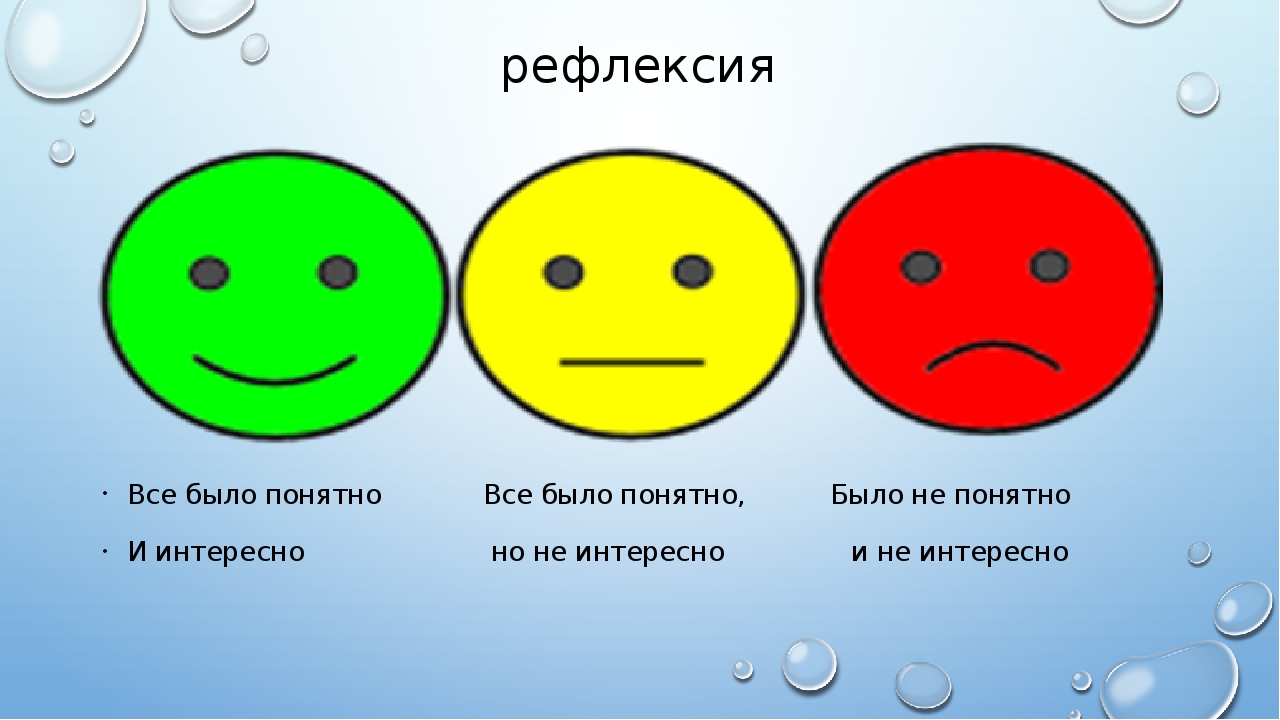 Здравствуйте, ребята! Сегодня мы проведем необычный урок, совершив увлекательное путешествие по некоторым странам Европы, исполним и послушаем музыку разных народов. А что же мы возьмем с собой в дальнюю дорогу? Попробуйте разгадать мою загадку. Моря есть – плавать нельзя,Дороги есть – ехать нельзя.Земля есть – пахать нельзя. Что это?(Карта)В какие мы сегодня страны отправимся путешествовать? В этом нам помогут вагончики. Выберите каждый свой вагончик и распределитесь в группах по названию страны на вагончике (Германия, Австрия, Италия, Испания).  Как вы думаете, как называется наша тема урока? Музыкальные традиции народов Европы.Откройте тетради и запишите дату и тему урокаВидео «Путешествие по «Великому шёлковому пути»Наше путешествие будет музыкальным. Музыка поможет нам знакомиться с культурой народов разных стран.  И отправимся мы с вами на поездеЗвучит вступление к песне «Поезд и машина» из детского мультфильма (Ребята имитируют движение поезда).1 остановка «Австрия»Прослушайте музыку и просмотрите видеозапись танцев народов Австрии. 2 остановка Италия»3 остановка Германия4 остановка ИспанияЗадания в группах:1 задание: Какое настроение передаёт музыка танца в видеозаписи? Звуки каких знакомых инструментов вы услышали?Обсуждение в группе: выступают спикеры команд.2 задание: Как выглядит национальная одежда немцев, австрийцев, итальянцев, испанцев? Определи сходство и различие с помощью диаграммы Венна.3 задание: Покажите на карте Европы Германию, Австрию, Италию и Испанию. Назовите столицы этих стран. (Германия – Берлин, Италия – Рим, Австрия – Вена, Испания – Мадрид).4 задание: Разучивание песниРазучите и исполните эстонскую народную песню «У каждого свой музыкальный инструмент». О чём поётся в песне? Выскажи своё мнение. Можно ли танцевать под эту песню?Повтори хором: куплет – шумақ - verseПрипев - Қайырмасы -  chorusВозвращаемся с вами на Родину - в Казахстан. (Звук поезда). – Итак, мы возвратились домой, в Казахстан. Музыка сопровождала нас в путешествии по некоторым европейским странам. Назовем их хором (учитель показывает эти страны, помеченные флажками на карте): (Германия, Австрия, Италия, Испания).. Мы с вами слушали музыку народов этих стран. Музыка – это тоже язык, на котором люди выражают свои чувства и мысли. Нуждается ли музыкальный язык в переводе? (Нет. Музыкальный язык, в отличие от языка разговорного, понятен всем другим народам без перевода.)– Закончим урок песней о дружбе народов всех стран.В. Савельев, «Большой хоровод» – исполнение.
Учитель благодарит учащихся за работу.
Рефлексия – Нарисуй смайликЗдравствуйте, ребята! Сегодня мы проведем необычный урок, совершив увлекательное путешествие по некоторым странам Европы, исполним и послушаем музыку разных народов. А что же мы возьмем с собой в дальнюю дорогу? Попробуйте разгадать мою загадку. Моря есть – плавать нельзя,Дороги есть – ехать нельзя.Земля есть – пахать нельзя. Что это?(Карта)В какие мы сегодня страны отправимся путешествовать? В этом нам помогут вагончики. Выберите каждый свой вагончик и распределитесь в группах по названию страны на вагончике (Германия, Австрия, Италия, Испания).  Как вы думаете, как называется наша тема урока? Музыкальные традиции народов Европы.Откройте тетради и запишите дату и тему урокаВидео «Путешествие по «Великому шёлковому пути»Наше путешествие будет музыкальным. Музыка поможет нам знакомиться с культурой народов разных стран.  И отправимся мы с вами на поездеЗвучит вступление к песне «Поезд и машина» из детского мультфильма (Ребята имитируют движение поезда).1 остановка «Австрия»Прослушайте музыку и просмотрите видеозапись танцев народов Австрии. 2 остановка Италия»3 остановка Германия4 остановка ИспанияЗадания в группах:1 задание: Какое настроение передаёт музыка танца в видеозаписи? Звуки каких знакомых инструментов вы услышали?Обсуждение в группе: выступают спикеры команд.2 задание: Как выглядит национальная одежда немцев, австрийцев, итальянцев, испанцев? Определи сходство и различие с помощью диаграммы Венна.3 задание: Покажите на карте Европы Германию, Австрию, Италию и Испанию. Назовите столицы этих стран. (Германия – Берлин, Италия – Рим, Австрия – Вена, Испания – Мадрид).4 задание: Разучивание песниРазучите и исполните эстонскую народную песню «У каждого свой музыкальный инструмент». О чём поётся в песне? Выскажи своё мнение. Можно ли танцевать под эту песню?Повтори хором: куплет – шумақ - verseПрипев - Қайырмасы -  chorusВозвращаемся с вами на Родину - в Казахстан. (Звук поезда). – Итак, мы возвратились домой, в Казахстан. Музыка сопровождала нас в путешествии по некоторым европейским странам. Назовем их хором (учитель показывает эти страны, помеченные флажками на карте): (Германия, Австрия, Италия, Испания).. Мы с вами слушали музыку народов этих стран. Музыка – это тоже язык, на котором люди выражают свои чувства и мысли. Нуждается ли музыкальный язык в переводе? (Нет. Музыкальный язык, в отличие от языка разговорного, понятен всем другим народам без перевода.)– Закончим урок песней о дружбе народов всех стран.В. Савельев, «Большой хоровод» – исполнение.
Учитель благодарит учащихся за работу.
Рефлексия – Нарисуй смайликЗдравствуйте, ребята! Сегодня мы проведем необычный урок, совершив увлекательное путешествие по некоторым странам Европы, исполним и послушаем музыку разных народов. А что же мы возьмем с собой в дальнюю дорогу? Попробуйте разгадать мою загадку. Моря есть – плавать нельзя,Дороги есть – ехать нельзя.Земля есть – пахать нельзя. Что это?(Карта)В какие мы сегодня страны отправимся путешествовать? В этом нам помогут вагончики. Выберите каждый свой вагончик и распределитесь в группах по названию страны на вагончике (Германия, Австрия, Италия, Испания).  Как вы думаете, как называется наша тема урока? Музыкальные традиции народов Европы.Откройте тетради и запишите дату и тему урокаВидео «Путешествие по «Великому шёлковому пути»Наше путешествие будет музыкальным. Музыка поможет нам знакомиться с культурой народов разных стран.  И отправимся мы с вами на поездеЗвучит вступление к песне «Поезд и машина» из детского мультфильма (Ребята имитируют движение поезда).1 остановка «Австрия»Прослушайте музыку и просмотрите видеозапись танцев народов Австрии. 2 остановка Италия»3 остановка Германия4 остановка ИспанияЗадания в группах:1 задание: Какое настроение передаёт музыка танца в видеозаписи? Звуки каких знакомых инструментов вы услышали?Обсуждение в группе: выступают спикеры команд.2 задание: Как выглядит национальная одежда немцев, австрийцев, итальянцев, испанцев? Определи сходство и различие с помощью диаграммы Венна.3 задание: Покажите на карте Европы Германию, Австрию, Италию и Испанию. Назовите столицы этих стран. (Германия – Берлин, Италия – Рим, Австрия – Вена, Испания – Мадрид).4 задание: Разучивание песниРазучите и исполните эстонскую народную песню «У каждого свой музыкальный инструмент». О чём поётся в песне? Выскажи своё мнение. Можно ли танцевать под эту песню?Повтори хором: куплет – шумақ - verseПрипев - Қайырмасы -  chorusВозвращаемся с вами на Родину - в Казахстан. (Звук поезда). – Итак, мы возвратились домой, в Казахстан. Музыка сопровождала нас в путешествии по некоторым европейским странам. Назовем их хором (учитель показывает эти страны, помеченные флажками на карте): (Германия, Австрия, Италия, Испания).. Мы с вами слушали музыку народов этих стран. Музыка – это тоже язык, на котором люди выражают свои чувства и мысли. Нуждается ли музыкальный язык в переводе? (Нет. Музыкальный язык, в отличие от языка разговорного, понятен всем другим народам без перевода.)– Закончим урок песней о дружбе народов всех стран.В. Савельев, «Большой хоровод» – исполнение.
Учитель благодарит учащихся за работу.
Рефлексия – Нарисуй смайликЗдравствуйте, ребята! Сегодня мы проведем необычный урок, совершив увлекательное путешествие по некоторым странам Европы, исполним и послушаем музыку разных народов. А что же мы возьмем с собой в дальнюю дорогу? Попробуйте разгадать мою загадку. Моря есть – плавать нельзя,Дороги есть – ехать нельзя.Земля есть – пахать нельзя. Что это?(Карта)В какие мы сегодня страны отправимся путешествовать? В этом нам помогут вагончики. Выберите каждый свой вагончик и распределитесь в группах по названию страны на вагончике (Германия, Австрия, Италия, Испания).  Как вы думаете, как называется наша тема урока? Музыкальные традиции народов Европы.Откройте тетради и запишите дату и тему урокаВидео «Путешествие по «Великому шёлковому пути»Наше путешествие будет музыкальным. Музыка поможет нам знакомиться с культурой народов разных стран.  И отправимся мы с вами на поездеЗвучит вступление к песне «Поезд и машина» из детского мультфильма (Ребята имитируют движение поезда).1 остановка «Австрия»Прослушайте музыку и просмотрите видеозапись танцев народов Австрии. 2 остановка Италия»3 остановка Германия4 остановка ИспанияЗадания в группах:1 задание: Какое настроение передаёт музыка танца в видеозаписи? Звуки каких знакомых инструментов вы услышали?Обсуждение в группе: выступают спикеры команд.2 задание: Как выглядит национальная одежда немцев, австрийцев, итальянцев, испанцев? Определи сходство и различие с помощью диаграммы Венна.3 задание: Покажите на карте Европы Германию, Австрию, Италию и Испанию. Назовите столицы этих стран. (Германия – Берлин, Италия – Рим, Австрия – Вена, Испания – Мадрид).4 задание: Разучивание песниРазучите и исполните эстонскую народную песню «У каждого свой музыкальный инструмент». О чём поётся в песне? Выскажи своё мнение. Можно ли танцевать под эту песню?Повтори хором: куплет – шумақ - verseПрипев - Қайырмасы -  chorusВозвращаемся с вами на Родину - в Казахстан. (Звук поезда). – Итак, мы возвратились домой, в Казахстан. Музыка сопровождала нас в путешествии по некоторым европейским странам. Назовем их хором (учитель показывает эти страны, помеченные флажками на карте): (Германия, Австрия, Италия, Испания).. Мы с вами слушали музыку народов этих стран. Музыка – это тоже язык, на котором люди выражают свои чувства и мысли. Нуждается ли музыкальный язык в переводе? (Нет. Музыкальный язык, в отличие от языка разговорного, понятен всем другим народам без перевода.)– Закончим урок песней о дружбе народов всех стран.В. Савельев, «Большой хоровод» – исполнение.
Учитель благодарит учащихся за работу.
Рефлексия – Нарисуй смайликПрезентация PowerPointОтгадывают загадкуДелятся на группыДети записывают в тетради дату и тему урокаВидео «Путешествие по «Великому шёлковому пути»На вступление к песне «Поезд и машина» из детского мультфильма ребята имитируют движение поезда.Видео танца АвстрииВидео танца ИталииВидео танца ГерманииВидео танца Испании.Презентация PowerPointОтгадывают загадкуДелятся на группыДети записывают в тетради дату и тему урокаВидео «Путешествие по «Великому шёлковому пути»На вступление к песне «Поезд и машина» из детского мультфильма ребята имитируют движение поезда.Видео танца АвстрииВидео танца ИталииВидео танца ГерманииВидео танца Испании.Презентация PowerPointОтгадывают загадкуДелятся на группыДети записывают в тетради дату и тему урокаВидео «Путешествие по «Великому шёлковому пути»На вступление к песне «Поезд и машина» из детского мультфильма ребята имитируют движение поезда.Видео танца АвстрииВидео танца ИталииВидео танца ГерманииВидео танца Испании.Дифференциация А. Могут анализировать прослушанные музыкальные произведения, определять жанр и средства музыкальной выразительности, классифицировать по группам музыкальные инструменты разных народов мира, сравнивать их в различных контекстах В. Могут анализировать прослушанные музыкальные произведения, определять жанр и средства музыкальной выразительности.С. Могут анализировать прослушанные музыкальные произведения.Дифференциация А. Могут анализировать прослушанные музыкальные произведения, определять жанр и средства музыкальной выразительности, классифицировать по группам музыкальные инструменты разных народов мира, сравнивать их в различных контекстах В. Могут анализировать прослушанные музыкальные произведения, определять жанр и средства музыкальной выразительности.С. Могут анализировать прослушанные музыкальные произведения.Дифференциация А. Могут анализировать прослушанные музыкальные произведения, определять жанр и средства музыкальной выразительности, классифицировать по группам музыкальные инструменты разных народов мира, сравнивать их в различных контекстах В. Могут анализировать прослушанные музыкальные произведения, определять жанр и средства музыкальной выразительности.С. Могут анализировать прослушанные музыкальные произведения.Дифференциация А. Могут анализировать прослушанные музыкальные произведения, определять жанр и средства музыкальной выразительности, классифицировать по группам музыкальные инструменты разных народов мира, сравнивать их в различных контекстах В. Могут анализировать прослушанные музыкальные произведения, определять жанр и средства музыкальной выразительности.С. Могут анализировать прослушанные музыкальные произведения.Показать слайдовую презентацию о музыкальных инструментах данных стран.Разделить учащихся на три группы и предложить им разучить несколько движений танцев по видеоролику и исполнить всему классуЧто получилось хорошо?Что можно улучшить?Показать слайдовую презентацию о музыкальных инструментах данных стран.Разделить учащихся на три группы и предложить им разучить несколько движений танцев по видеоролику и исполнить всему классуЧто получилось хорошо?Что можно улучшить?Показать слайдовую презентацию о музыкальных инструментах данных стран.Разделить учащихся на три группы и предложить им разучить несколько движений танцев по видеоролику и исполнить всему классуЧто получилось хорошо?Что можно улучшить?Здоровье и соблюдение техники безопасности
Здоровье и соблюдение техники безопасности
Рефлексия по урокуБыли ли цели урока/цели обучения реалистичными? Все ли учащиеся достигли ЦО?Если нет, то почему?Правильно ли проведена дифференциация на уроке? Выдержаны ли были временные этапы урока? Какие отступления были от плана урока и почему?Рефлексия по урокуБыли ли цели урока/цели обучения реалистичными? Все ли учащиеся достигли ЦО?Если нет, то почему?Правильно ли проведена дифференциация на уроке? Выдержаны ли были временные этапы урока? Какие отступления были от плана урока и почему?Используйте данный раздел для размышлений об уроке. Ответьте на самые важные вопросы о Вашем уроке из левой колонки.Используйте данный раздел для размышлений об уроке. Ответьте на самые важные вопросы о Вашем уроке из левой колонки.Используйте данный раздел для размышлений об уроке. Ответьте на самые важные вопросы о Вашем уроке из левой колонки.Используйте данный раздел для размышлений об уроке. Ответьте на самые важные вопросы о Вашем уроке из левой колонки.Используйте данный раздел для размышлений об уроке. Ответьте на самые важные вопросы о Вашем уроке из левой колонки.Используйте данный раздел для размышлений об уроке. Ответьте на самые важные вопросы о Вашем уроке из левой колонки.Используйте данный раздел для размышлений об уроке. Ответьте на самые важные вопросы о Вашем уроке из левой колонки.Рефлексия по урокуБыли ли цели урока/цели обучения реалистичными? Все ли учащиеся достигли ЦО?Если нет, то почему?Правильно ли проведена дифференциация на уроке? Выдержаны ли были временные этапы урока? Какие отступления были от плана урока и почему?Рефлексия по урокуБыли ли цели урока/цели обучения реалистичными? Все ли учащиеся достигли ЦО?Если нет, то почему?Правильно ли проведена дифференциация на уроке? Выдержаны ли были временные этапы урока? Какие отступления были от плана урока и почему?Общая оценкаКакие два аспекта урока прошли хорошо (подумайте как о преподавании, так и об обучении)?1: 2: Что могло бы способствовать улучшению урока (подумайте как о преподавании, так и об обучении)?1: 2: Что я выявил(а) за время урока о классе или достижениях/трудностях отдельных учеников, на что необходимо обратить внимание на последующих уроках?Общая оценкаКакие два аспекта урока прошли хорошо (подумайте как о преподавании, так и об обучении)?1: 2: Что могло бы способствовать улучшению урока (подумайте как о преподавании, так и об обучении)?1: 2: Что я выявил(а) за время урока о классе или достижениях/трудностях отдельных учеников, на что необходимо обратить внимание на последующих уроках?Общая оценкаКакие два аспекта урока прошли хорошо (подумайте как о преподавании, так и об обучении)?1: 2: Что могло бы способствовать улучшению урока (подумайте как о преподавании, так и об обучении)?1: 2: Что я выявил(а) за время урока о классе или достижениях/трудностях отдельных учеников, на что необходимо обратить внимание на последующих уроках?Общая оценкаКакие два аспекта урока прошли хорошо (подумайте как о преподавании, так и об обучении)?1: 2: Что могло бы способствовать улучшению урока (подумайте как о преподавании, так и об обучении)?1: 2: Что я выявил(а) за время урока о классе или достижениях/трудностях отдельных учеников, на что необходимо обратить внимание на последующих уроках?Общая оценкаКакие два аспекта урока прошли хорошо (подумайте как о преподавании, так и об обучении)?1: 2: Что могло бы способствовать улучшению урока (подумайте как о преподавании, так и об обучении)?1: 2: Что я выявил(а) за время урока о классе или достижениях/трудностях отдельных учеников, на что необходимо обратить внимание на последующих уроках?Общая оценкаКакие два аспекта урока прошли хорошо (подумайте как о преподавании, так и об обучении)?1: 2: Что могло бы способствовать улучшению урока (подумайте как о преподавании, так и об обучении)?1: 2: Что я выявил(а) за время урока о классе или достижениях/трудностях отдельных учеников, на что необходимо обратить внимание на последующих уроках?Общая оценкаКакие два аспекта урока прошли хорошо (подумайте как о преподавании, так и об обучении)?1: 2: Что могло бы способствовать улучшению урока (подумайте как о преподавании, так и об обучении)?1: 2: Что я выявил(а) за время урока о классе или достижениях/трудностях отдельных учеников, на что необходимо обратить внимание на последующих уроках?Общая оценкаКакие два аспекта урока прошли хорошо (подумайте как о преподавании, так и об обучении)?1: 2: Что могло бы способствовать улучшению урока (подумайте как о преподавании, так и об обучении)?1: 2: Что я выявил(а) за время урока о классе или достижениях/трудностях отдельных учеников, на что необходимо обратить внимание на последующих уроках?Общая оценкаКакие два аспекта урока прошли хорошо (подумайте как о преподавании, так и об обучении)?1: 2: Что могло бы способствовать улучшению урока (подумайте как о преподавании, так и об обучении)?1: 2: Что я выявил(а) за время урока о классе или достижениях/трудностях отдельных учеников, на что необходимо обратить внимание на последующих уроках?